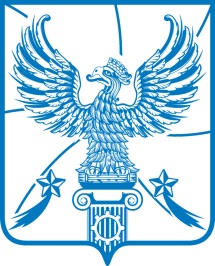 АДМИНИСТРАЦИЯМУНИЦИПАЛЬНОГО ОБРАЗОВАНИЯГОРОДСКОЙ ОКРУГ ЛЮБЕРЦЫ
МОСКОВСКОЙ ОБЛАСТИПОСТАНОВЛЕНИЕ__07.10.2022____                                                                                № ___4045-ПА_г. ЛюберцыО социальной поддержке граждан Российской Федерации, призванныхВоенным комиссариатом Московской области и призывными комиссиямипо мобилизации граждан в Московской области на военную службупо мобилизации в Вооруженные Силы Российской Федерации, гражданРоссийской Федерации, заключивших контракт о добровольном содействии в выполнении задач, возложенных на Вооруженные Силы Российской Федерации, а также членов их семей	В соответствии с Федеральным законом от 06.10.2003 №131-ФЗ «Об общих принципах организации местного самоуправления в Российской Федерации», Постановлением Губернатора Московской области от 05.10.2022 № 317-ПГ «О социальной поддержке граждан Российской Федерации, призванных Военным комиссариатом Московской области и призывными комиссиями по мобилизации граждан в Московской области на военную службу по мобилизации в Вооруженные Силы Российской Федерации, граждан Российской Федерации, заключивших контракт о добровольном содействии в выполнении задач, возложенных на Вооруженные Силы Российской Федерации, а также членов их семей», Уставом городского округа Люберцы Московской области, Постановлением Главы городского округа Люберцы Московской области от 13.09.2022 № 38-ПГ «О временном исполнении полномочий Главы муниципального образования городской округ Люберцы Московской области», постановляю:Установить семьям граждан Российской Федерации, призванным Военным комиссариатом Московской области и призывными комиссиями по мобилизации граждан в Московской области, на военную службу по мобилизации в Вооруженные Силы Российской Федерации в соответствии с Указом Президента Российской Федерации от 21.09.2022 № 647 «Об объявлении частичной мобилизации в Российской Федерации», имеющим статус военнослужащих, проходящим военную службу в Вооруженных Силах Российской Федерации по контракту, и граждан Российской Федерации, заключившим контракт о добровольном содействии в выполнении задач, возложенных на Вооруженные Силы Российской Федерации, имеющим место жительства в Московской области (далее – получатели), дополнительные меры социальной поддержки:1)	предоставление права на внеочередное зачисление в муниципальную образовательную организацию городского округа Люберцы Московской области, реализующую программу дошкольного образования;2)	предоставление права на внеочередной перевод ребенка в другую наиболее приближенную к месту жительства семьи муниципальную образовательную организацию городского округа Люберцы Московской области, реализующую программу общего образования;3)	освобождение от платы, взимаемой за присмотр и уход за ребенком в муниципальных образовательных организациях городского округа Люберцы Московской области, реализующих программы дошкольного образования;4)	предоставление бесплатного двухразового горячего питания (завтрак, обед) обучающимся 5-11 классов в муниципальных общеобразовательных организациях городского округа Люберцы Московской области;5)	предоставление бесплатного одноразового горячего питания (обед) обучающимся 1-4 классов в муниципальных общеобразовательных организациях городского округа Люберцы Московской области;6)	зачисление на бесплатной основе в первоочередном порядке в группы продленного дня детей 1-6 классов, обучающихся в муниципальных общеобразовательных организациях городского округа Люберцы Московской области;7)	предоставление детям права бесплатного посещения занятий (кружки, секции и иные подобные занятия) по дополнительным программам в муниципальных организациях городского округа Люберцы Московской области, осуществляющих деятельность по дополнительным образовательным программам.2. Для получения указанных мер социальной поддержки получатели предоставляют заявление и документ, подтверждающий право на получение мер социальной поддержки, указанных в пункте 1 настоящего Постановления. 3. Финансовое обеспечение предоставления дополнительных мер социальной поддержки в соответствии с настоящим Постановлением осуществляется в пределах средств бюджета городского округа Люберцы Московской области на 2022 год и на плановый период 2023 и 2024 годов.4. Настоящее Постановление вступает в силу с момента его принятия, распространяется на правоотношения, возникшие с 06.10.2022, и действует до 31.12.2022.      5. Опубликовать настоящее Постановление в средствах массовой информации и разместить на официальном сайте администрации в сети «Интернет».6. Контроль за исполнением настоящего Постановления оставляю за собой.Врип Главы городского округа 							 	    В.М. Волков